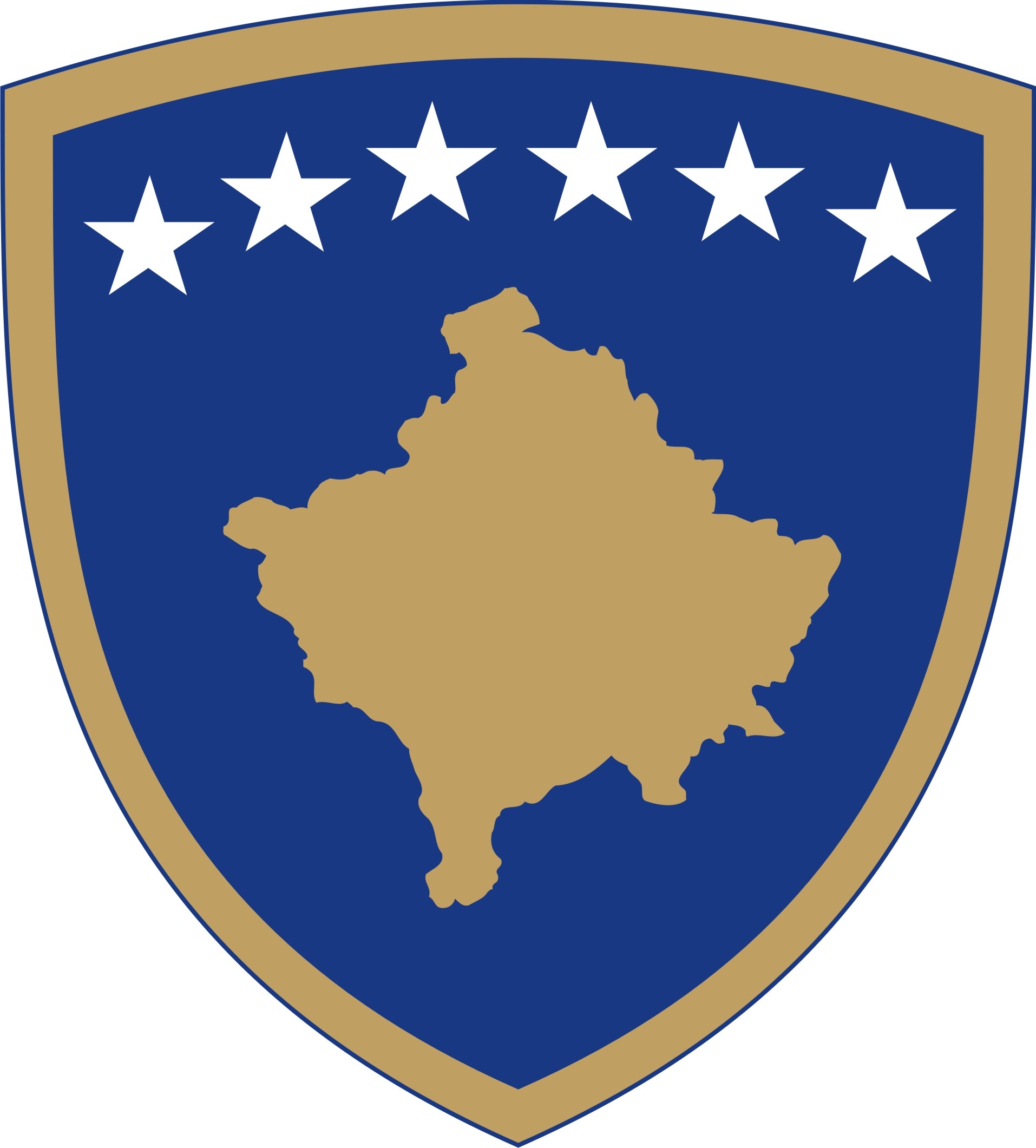 Republika e KosovësRepublika Kosova-Republic of KosovoQeveriaVada-Government
Ministria e Ekonomisë dhe AmbientitMinistarstvo Ekonomije i Životne Sredine/Ministry of Economy and EnvironmentAgjencia e Kosovës për Efiçiencë të EnergjisëKosovska Agencija za Energetsku Efikasnost / Kosovo Energy Efficiency Agency    Shtojca 3. Formati i Raportit nga procesi i konsultimitHyrja/sfondiKy dokument përbën PKVEE-në e katërt për Kosovën dhe mbulon përiudhën 2019-2021. PKVEE-ja i katërt është dokumenti kryesor i cili përcakton dhe përshkruan veprimet për arritjen e objektivave të politikës shtetërore në fushën e efiçiencës së energjisë, duke përfshirë skemën obligative të efiçiencës së energjisë, masat e politikave për efiçiencë të energjisë, kursimet e energjisë të arritura ose të planifikuara për t'u arritur në nivelin e furnizimit, transmisionit, shpërndarjes dhe konsumit final të energjisë, në mënyrë që të përmbushen objektivat kombëtare të efiçiencës së energjisë. Ky dokument gjithashtu përfshin një vlerësim të zbatimit të planit paraprak. Hartimi i draftit për PKVEE  është bërë nga Grupi Punues i udhëhequr nga Agjencia e Kosovës për Efiçiencë të Energjisë ku kanë marrë pjesë edhe përfaqësues të Departamentit të Energjisë, Departamentit Ligjor, përfaqësues të Departamentit të Financave dhe Shërbimeve të Përgjithshme.Pas hartimit, drafti është dërguar për komente, vërejtje apo sugjerime tek të gjitha institucionet edhe tek të gjitha palët tjera të interesit të identifikuara në bashkëpunim me Departamentin Ligjor. Konsultimi i PKVEE është bërë në pajtim me Rregulloren Nr.05/2016 për standardet minimale për procesin e konsultimeve publike.  Ecuria procesit të konsultimitDrafti për Planin Kombëtar Veprimit për Efiçiencë të Energjisë ka kaluar në procedurat e konsultimit paraprak u është dërguar edhe me email palëve të identifikuara të interesit, poashtua  Drafti është publikuar për konsultim me publikun në platformën elektronike më datë 08 Gusht 2020 dhe ka qenë i hapur për komente deri më datë 28 Gusht 2020. Përmbledhje e  kontributeve të pranuara gjatë procesit të konsultimitGjatë procesit të konsultimit paraprak dhe atij me publikun   kemi pranuar  komente, vërejtje apo sugjerime nga palët e interesit.Të gjitha komentet e pranuara nga instucionet e ndryshme janë paraqitur në Shtojcën me tabelën e detajuar me informatat për kontribuesit, si dhe janë bërë arsyetimet për përgjigjet e pranuara dhe të refuzuara.  Hapat e ardhshëmPlani Kombëtar i Veprimit për Efiçiencën e Energjisë tani është finalizuar.Ky Plan gjatë ditëve në vijim do të procedohet në Qeveri, për shqyrtim dhe  miratim i cili aprovohet  nga Kryeministri i Republikës së Kosovës.Shtojca – tabela e detajuar me informatat per kontribuesit, arsyetimet për përgjigjet e pranuara dhe të refuzuara.  Metodat e KonsultimitDatat/kohëzgjatjaNumri i pjesmarrësve/kontribuesveKonsultimet me shkrim / në mënyrë elektronike;15 ditë pune0Publikimi në ueb faqe/Platforma elektronike15 ditë pune0Takimet publikeKonferencat                  2 Takime me grupe të interesit                  2Punëtoritë                  6Intervistat/takimet sy në sy                 40Hulumtimet e opinionitVotimi diskutuesPanelet me qytetarë Stendat në rrugëtjetërEmri i  i organizatës /individitKoment i  i organizatës /individitPërgjigja nga MinistriaE pranuar plotësishtE pranuar pjesërisht E refuzuarSqarim nga Ministria (veçanërisht arsyet për të mos pranuar komente të caktuara)EnCS (Sekretariati i Komunitetit të Energjisë)